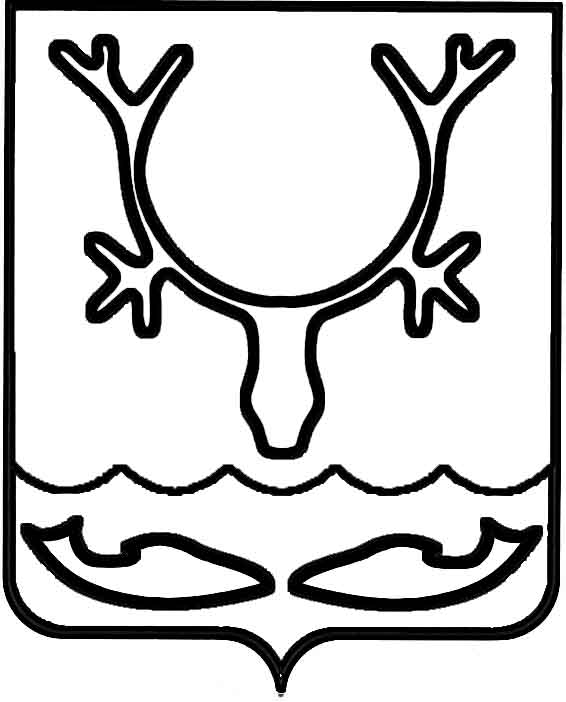 Администрация муниципального образования
"Городской округ "Город Нарьян-Мар"ПОСТАНОВЛЕНИЕО внесении изменения в постановление Администрации муниципального образования "Городской округ "Город Нарьян-Мар"                        от 12.04.2021 № 454В соответствии с Федеральным законом от 07.12.2011 № 416-ФЗ 
"О водоснабжении и водоотведении", постановлением Правительства Российской Федерации от 29.07.2013 № 641 "Об инвестиционных и производственных   программах организаций, осуществляющих деятельность в сфере водоснабжения 
и водоотведения", статьей 4 Положения "Об Администрации города Нарьян-Мара", утвержденного постановлением Совета городского округа "Город Нарьян-Мар"                    от 27.04.2006 № 62, Администрация муниципального образования "Городской округ "Город Нарьян-Мар"П О С Т А Н О В Л Я Е Т:Внести в постановление Администрации муниципального образования "Городской округ "Город Нарьян-Мар" от 12.04.2021 № 454 "Об утверждении технического задания на разработку инвестиционной программы в сфере водоснабжения и водоотведения Нарьян-Марского муниципального унитарного предприятия объединенных котельных и тепловых сетей на 2022-2024 годы" 
изменение, изложив Приложение в новой редакции согласно приложению 
к настоящему постановлению.2.	Контроль за исполнением настоящего постановления возложить на первого заместителя главы Администрации МО "Городской округ "Город Нарьян-Мар" 
А.Н. Бережного.3.	Настоящее постановление вступает в силу со дня его подписания и подлежит официальному опубликованию.Приложениек постановлению Администрациимуниципального образования"Городской округ "Город Нарьян-Мар"от 18.11.2022 № 1452"ПриложениеУТВЕРЖДЕНОпостановлением Администрации МО"Городской округ "Город Нарьян-Мар"от 12.04.2021 № 454Техническое заданиена разработку инвестиционной программыв сфере водоснабжения Нарьян-Марского муниципального унитарного предприятия объединенных котельных и тепловых сетейна 2022-2024 годыОснование для разработки инвестиционной программы:Техническое задание на разработку инвестиционной программы водоснабжения             Нарьян-Марского муниципального унитарного предприятия объединенных котельных и тепловых сетей на 2022-2024 годы (далее – инвестиционная программа) учитывает требования следующих нормативных правовых актов: Градостроительного кодекса Российской Федерации, Федерального закона от 07.12.2011 № 416-ФЗ 
"О водоснабжении и водоотведении", Федерального закона от 23.11.2009 № 261-ФЗ "Об энергосбережении и о повышении энергетической эффективности и о внесении изменений в отдельные законодательные акты Российской Федерации", Федерального закона от 06.10.2003 № 131-ФЗ "Об общих принципах организации местного самоуправления в Российской Федерации", постановления Правительства РФ 
от 13.05.2013 № 406 "О государственном регулировании тарифов в сфере водоснабжения и водоотведения", постановления Правительства РФ от 29.07.2013 
№ 641 "Об инвестиционных и производственных программах организаций, осуществляющих деятельность в сфере водоснабжения и водоотведения", приказа Федеральной службы по тарифам от 27.12.2013 № 1746-э "Об утверждении Методических указаний по расчету регулируемых тарифов в сфере водоснабжения 
и водоотведения", приказа Министерства регионального развития РФ от 10.10.2007 
№ 99 "Об утверждении Методических рекомендаций по разработке инвестиционных программ организаций коммунального комплекса", приказа Министерства регионального развития РФ от 10.10.2007 № 100 "Об утверждении Методических рекомендаций по подготовке технических заданий по разработке инвестиционных программ организаций коммунального комплекса", приказа Министерства регионального развития РФ от 14.04.2008 № 48 "Об утверждении Методики проведения мониторинга выполнения производственных и инвестиционных программ организаций коммунального комплекса", схемы водоснабжения и водоотведения 
МО "Городской округ "Город Нарьян-Мар" до 2028 года, утвержденной постановлением Администрации МО "Городской округ "Город Нарьян-Мар" от 21.03.2014 № 753.2. Заказчик разработки инвестиционной программы:Администрация муниципального образования "Городской округ "Город 
Нарьян-Мар".3. Разработчик инвестиционной программы:Нарьян-Марское муниципальное унитарное предприятие объединенных котельных и тепловых сетей.4. Цели и задачи разработки и реализации инвестиционной программы:Целями разработки и реализации инвестиционной программы являются:- развитие системы водоснабжения;- повышение надежности, качества и энергетической эффективности системы водоснабжения;Задачи:- строительство, модернизация и (или) реконструкция объектов централизованных систем водоснабжения;- осуществление мероприятий, направленных на повышение экологической эффективности, достижение плановых значений показателей надежности, качества                  
и энергоэффективности объектов централизованных систем водоснабжения;- обеспечение бесперебойным, гарантированным водоснабжением населения 
из систем централизованного водоснабжения муниципального образования "Городской округ "Город Нарьян-Мар";- повышение качества питьевой воды.5. Ожидаемые результаты реализации инвестиционной программы:- обеспечение качества питьевой воды и очистки сточных вод в соответствии                   
с требованиями действующих нормативных документов;- повышение надежности системы водоснабжения;- энергосбережение и повышение энергетической эффективности объектов систем водоснабжения. Снижение удельных расходов энергетических ресурсов.- подключение к системам водоснабжения новых объектов. 6. Индикаторы для измерения достижения поставленных целей:- увеличение централизованной сети холодного водоснабжения;- подключение к централизованным сетям водоснабжения новых объектов;- отсутствие перерывов в подаче воды, зафиксированных в местах исполнения обязательств организаций, осуществляющих холодное водоснабжение, по подаче холодной воды, возникших в результате аварий, повреждений и иных технологических нарушений на объектах централизованной системы холодного и горячего водоснабжения, принадлежащих организациям, осуществляющим холодное водоснабжение, в расчете на протяженность водопроводной сети в год.7. Требования к инвестиционной программе:Инвестиционная программа должна быть разработана с учетом требований 
статьи 40 Федерального закона от 07.12.2011 № 416-ФЗ "О водоснабжении 
и водоотведении" и постановления Правительства РФ от 29 июля 2013 г. № 641 
"Об инвестиционных и производственных программах организаций, осуществляющих деятельность в сфере водоснабжения и водоотведения".Инвестиционная программа должна содержать:- плановые значения показателей надежности, качества, энергетической эффективности;- перечень мероприятий по строительству новых, реконструкции и (или) модернизации существующих объектов централизованных систем водоснабжения 
и (или) водоотведения, включая мероприятия, необходимые для подключения (технологического присоединения) новых абонентов;- объем финансовых потребностей, необходимых для реализации инвестиционной программы, с указанием источников финансирования;- график реализации мероприятий инвестиционной программы;- расчет эффективности инвестирования средств;- предварительный расчет тарифов в сфере водоснабжения и водоотведения.Инвестиционная программа должна включать планы мероприятий по приведению качества питьевой воды в соответствие с установленными требованиями, планы мероприятий по приведению качества горячей воды в соответствие с установленными требованиями, планы снижения сбросов, программы повышения экологической эффективности, планы мероприятий по охране окружающей среды.Инвестиционная программа должна обеспечивать:- достижение плановых показателей качества, надежности 
и энергоэффективности объектов централизованных систем водоснабжения, указанных в Приложении 1;- реализацию мероприятий, указанных в Приложении 2.8. Источники финансирования инвестиционной программы:Конкретные объемы работ и необходимого финансирования, в том числе                      
с разбивкой по источникам финансирования и годам, определяются в инвестиционной программе.Источником финансирования инвестиционной программы являются собственные средства Нарьян-Марского муниципального унитарного предприятия объединенных котельных и тепловых сетей, включая амортизацию, расходы на капитальные вложения, возмещаемые за счет прибыли предприятия, плату за подключение                              
к централизованным системам водоснабжения, а также средства городского бюджета.В качестве возможных источников финансирования инвестиционной программы           
в пределах средств, предусмотренных постановлением Правительства РФ 
от 26.12.2015 № 1451 "О предоставлении финансовой поддержки за счет средств государственной корпорации – Фонда содействия реформированию жилищно-коммунального хозяйства на модернизацию систем коммунальной инфраструктуры", могут выступать:- средства городского бюджета;- средства окружного бюджета;- средства государственной корпорации "Фонд содействия реформированию жилищно-коммунального хозяйства".9. Сроки разработки инвестиционной программы:Инвестиционная программа разрабатывается в течение двух месяцев с момента утверждения технического задания на разработку инвестиционной программы.10. Порядок и форма представления, рассмотрения и утверждения инвестиционной программы:Инвестиционная программа согласовывается и утверждается в соответствии                        с порядком, установленным статьей 40 Федерального закона от 07.12.2011 № 416-ФЗ            "О водоснабжении и водоотведении", и постановлением Правительства РФ                                  
от 29.07.2013 № 641 "Об инвестиционных и производственных программах организаций, осуществляющих деятельность в сфере водоснабжения 
и водоотведения".Проект инвестиционной программы представляется на бумажном и электронном носителях.В случае признания проекта инвестиционной программы необоснованным                       
и не соответствующим требованиям технического задания на разработку инвестиционной программы Нарьян-Марское муниципальное унитарное предприятие объединенных котельных и тепловых сетей дорабатывает инвестиционную программу в сроки, установленные действующим законодательством.Приложение 1Плановые значения показателей надежности, качества и энергетической эффективности объектов централизованных систем водоснабжения Нарьян-Марского муниципального унитарного предприятия объединенных котельных и тепловых сетейПриложение 2Перечень мероприятийпо строительству, модернизации и (или) реконструкции объектов централизованных систем водоснабженияДля достижения целевых показателей Перечень мероприятий при разработке инвестиционной программы может быть дополнен разработчиком.".18.11.2022№1452И.о. главы города Нарьян-Мара Д.В. Анохин№
п/пНаименование 
целевого показателяЕдиницы
измеренияДинамика показателей, 
по годам реализации 
инвестиционной программыДинамика показателей, 
по годам реализации 
инвестиционной программыДинамика показателей, 
по годам реализации 
инвестиционной программы№
п/пНаименование 
целевого показателяЕдиницы
измерения202220232024123456Целевые показатели централизованных систем водоснабженияЦелевые показатели централизованных систем водоснабженияЦелевые показатели централизованных систем водоснабженияЦелевые показатели централизованных систем водоснабженияЦелевые показатели централизованных систем водоснабженияЦелевые показатели централизованных систем водоснабжения1Показатели качества	Показатели качества	Показатели качества	Показатели качества	Показатели качества	1.1Доля проб питьевой воды, подаваемой с источников водоснабжения, водопроводных станций или иных объектов централизованной системы водоснабжения 
в распределительную водопроводную сеть, не соответствующих установленным требованиям, в общем объеме проб, отобранных по результатам производственного контроля качества питьевой воды%0001.2Доля проб питьевой воды в распределительной водопроводной сети, 
не соответствующих установленным требованиям, в общем объеме проб, отобранных по результатам производственного контроля качества питьевой воды%554,92Показатели надежности и бесперебойности2.1Количество перерывов в подаче воды, зафиксированных в местах исполнения обязательств организаций, осуществляющих холодное водоснабжение, по подаче холодной воды, возникших в результате аварий, повреждений и иных технологических нарушений на объектах централизованной системы холодного водоснабжения, принадлежащих организации, осуществляющих холодное водоснабжение, в расчете на протяженность водопроводной сети в годед./км0,10,10,093Показатели энергетической эффективности3.1Доля потерь воды в централизованных системах водоснабжения 
при транспортировке в общем объеме воды, поданной в водопроводную сеть%8873.2Удельный расход электрической энергии, потребляемой в технологическом процессе подготовки питьевой воды, на единицу объема воды, отпускаемой в сетькВт*ч/куб.м0003.3Удельный расход электрической энергии, потребляемой в технологическом процессе транспортировки питьевой воды, на единицу объема транспортируемой водыкВт*ч/куб.м0,30,30,3№
п/пНаименование и краткое описание мероприятия (объекта)Плановые значений показателей надежности, качества и энергетической 
эффективности объектовПлановые значений показателей надежности, качества и энергетической 
эффективности объектовПлановые значений показателей надежности, качества и энергетической 
эффективности объектовПлановые значений показателей надежности, качества и энергетической 
эффективности объектовПлановые значений показателей надежности, качества и энергетической 
эффективности объектовПлановые значений показателей надежности, качества и энергетической 
эффективности объектов№
п/пНаименование и краткое описание мероприятия (объекта)Доля проб питьевой воды, %Доля проб питьевой воды, %Аварийность,
ед./кмДоля потерь воды при транспортировке в общем объеме воды, поданной 
в сеть, %Удельный расход электроэнергии, кВт*ч/куб.мУдельный расход электроэнергии, кВт*ч/куб.м№
п/пНаименование и краткое описание мероприятия (объекта)подаваемой в распределительную сеть, не соответствующая СанПиНв распределительной сети, не соответствующая СанПиНАварийность,
ед./кмДоля потерь воды при транспортировке в общем объеме воды, поданной 
в сеть, %на подготовку питьевой водына транспортировку питьевой воды123456781.Реконструкция водовода в две нитки в надземном исполнении от ВНС-1 до колодцев перехвата в районе курьи Городецкая 
по ул. Пионерская0000,2500,32.Реконструкция наружного водовода в две нитки от ВК-19 по ул. Пионерская до ВК-82 перекресток улиц Пионерская и Ленина0000,2500,33.Проектирование мероприятия "Строительство станции водоподготовки 
на ВНС-1 водозабора Озерный Нарьян-Марского МУ ПОК и ТС"000-0-4.Строительство станции водоподготовки 
на ВНС-1 водозабора Озерный Нарьян-Марского МУ ПОК и ТС"000-0-5.Проектирование мероприятия "Реконструкция наружного водовода в две нитки на участке от ВК-19 до ВНС-2 
по ул. Южная"0000,2500,36.Проектирование мероприятия "Реконструкция наружного водовода в две нитки на участке от ВНС в т.А в районе 
ж.д. № 2 по ул. 60 лет Октября до ВК-32 
в районе д. № 32 по ул. 60 лет Октября"0000,2500,37.Реконструкция наружного водовода в две нитки на участке от ВНС-2 до т.А в районе ж.д. №1 по ул. 60 лет Октября с устройством ВНС в микрорайоне Малый Качгорт0000,2500,38.Реконструкция наружного водовода в две нитки на участке от ВК-82 перекресток 
улиц Пионерская и Ленина до ВК-53 район ж.д. № 5 по ул. Ленина0000,2500,3